ALCALDIA MUNICIPAL DE USULUTÁN La Municipalidad realizó trabajos de remodelación de la Guardería Municipal (CDI 10 de mayo), en coordinación con la empresa DAVIVIENDA, con el programa cultivare que comprende la remodelación de dos aulas y construcción de tres para la instalación de sala de audio visuales, biblioteca lúdica y sala de enseñanza.Fecha de ejecución: 21 de enero 2020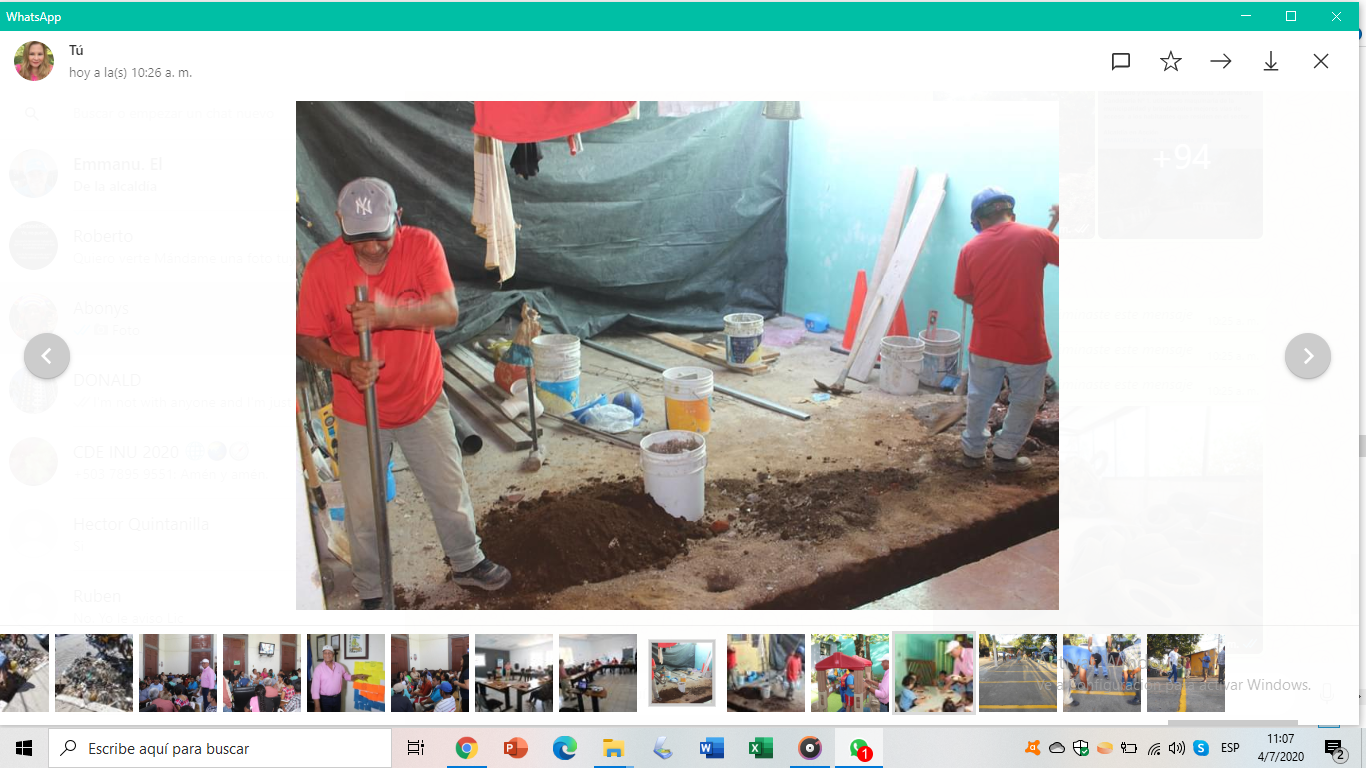 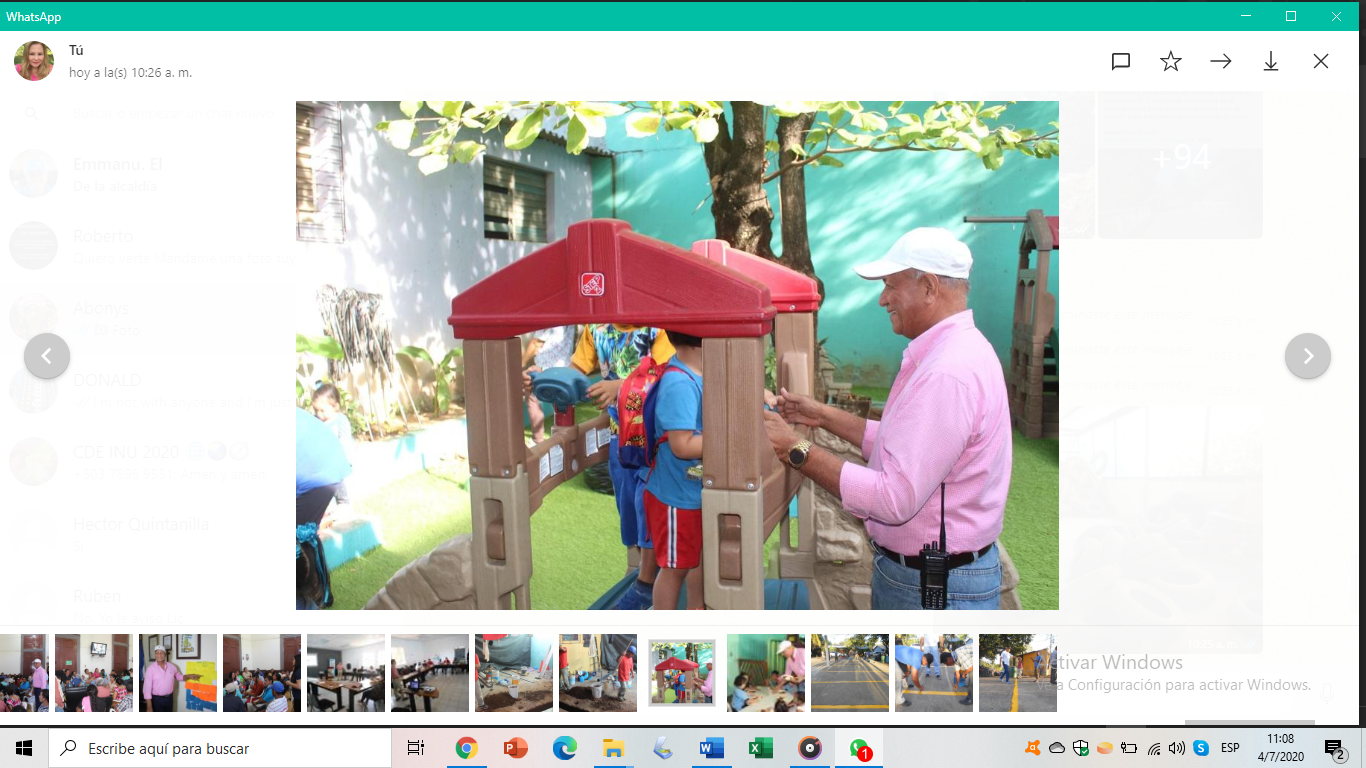 